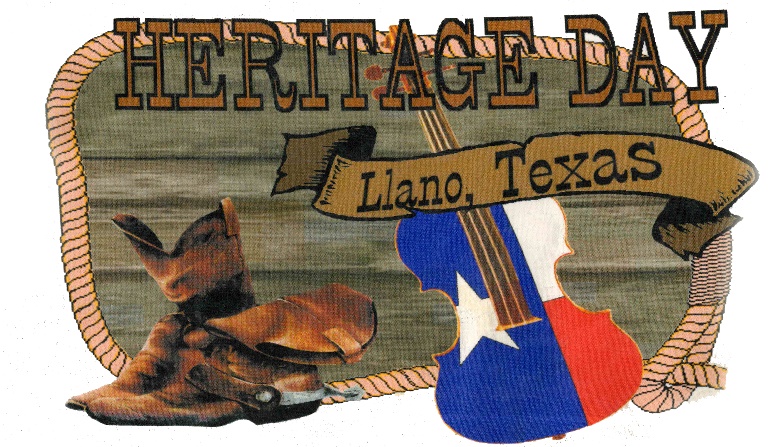 Entertainer ApplicationIf you would like to be an entertainer at the 2024 Llano Heritage Days Festival in Llano, Texas, please complete the application and email it to:Cristele.richins@gmail.com or virginiarosewalker@yahoo.com For additional information contact the Llano County Museum at 325-247-3026 Thursday-SaturdayName:________________________________________________________Email:_________________________________________________________Phone_________________________________________________________Type of entertainment you perform:Do you need a stage?________Do you need a sound system?________________Do you stroll through the attendees?_________________What do you charge?___________________________________Do you have your own liability insurance?________________How much?______